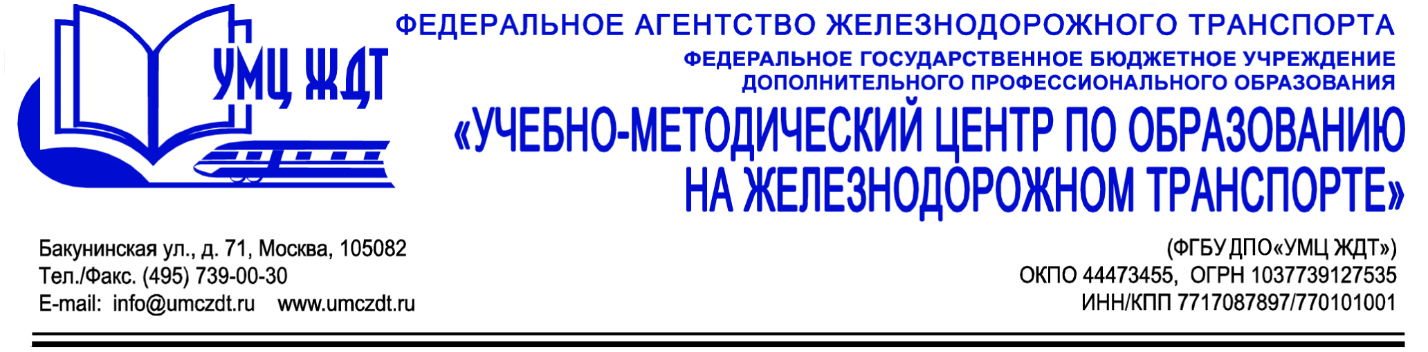 Учебный пландополнительная профессиональная программа (повышение квалификации)  «Актуальные проблемы внедрения новых федеральных государственных образовательных стандартов по ТОП-50» № п/пНаименование разделаОбщая трудоемкость (час)1.Основные характеристики ФГОС по наиболее востребованным и перспективным профессиям и специальностям СПО. (ФГОС 23.01.17 и ФГОС 23.02.07122.Информационная поддержка внедрения ФГОС 23.01.17 и 23.02.0763.Нормативно-правовое обеспечение организации работы СПО по внедрению новых профессий, специальностей 84.Вопросы взаимодействия образовательных организаций СПО, готовящихся к реализации образовательных программ по ТОП-50, с ФУМО, работодателями, разработчиками ФГОС и разработчиками ПООП85.Требования и порядок проектирования образовательных программ, УМК и КИМ по новым, наиболее востребованным и перспективным профессиям (специальностям) ТОП-50 в области обслуживания транспорта в рамках реализации новых ФГОС 23.01.17 и 23.02.07 126.Методика проведения демонстрационного экзамена в рамках Государственной итоговой аттестации. Особенности проведения демонстрационного экзамена в рамках реализации ТОП-50107.Апробация образовательных программ, УМК и КИМ по перечню профессий ТОП-50 в области обслуживания транспорта из опыта образовательных организаций СПО128.Итоговая аттестация4Итого72